Río Cuarto, … de….………………de  2021Señor Gerente de:________________________________________________________________________________________Referencia:CONTRATACIÓN DIRECTA Nº 45/21 EXPEDIENTE Nº 136440 APERTURA DE OFERTAS05 DE AGOSTO DE 2021 – HORA: 12:00De nuestra consideración:				Estimaremos que se sirvan cotizar precio por la ejecución de la obra: “REPARACIÓN CUBIERTA DE TECHO EDIFICIO DPTO. DE TECNOLOGÍA QUÍMICA”, de acuerdo con las condiciones establecidas en la documentación licitatoria que se adjunta, que sirven de base a la CONTRATACIÓN DIRECTA Nº 45/21 - EXPEDIENTE Nº 136440. 				Sin otro particular, saludo muy atte.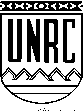 Universidad Nacional de Río CuartoDirección de Contrataciones“2021 - Año de Homenaje al Premio Nobel de Medicina Dr. César Milstein”U.N.R.C.LIC. MATÍAS EZEQUIEL TELLODIRECTOR DE CONTRATACIONESD.CLIC. MATÍAS EZEQUIEL TELLODIRECTOR DE CONTRATACIONESLIC. MATÍAS EZEQUIEL TELLODIRECTOR DE CONTRATACIONESLIC. MATÍAS EZEQUIEL TELLODIRECTOR DE CONTRATACIONESLIC. MATÍAS EZEQUIEL TELLODIRECTOR DE CONTRATACIONES